О РАССМОТРЕНИИ ВОПРОСОВ ПРАВОПРИМЕНИТЕЛЬНОЙ ПРАКТИКИ ПО РЕЗУЛЬТАТАМ ВСТУПИВШИХ В ЗАКОННУЮ СИЛУ РЕШЕНИЙ СУДОВ, АРБИТРАЖНЫХ СУДОВ О ПРИЗНАНИИ НЕДЕЙСТВИТЕЛЬНЫМИ НЕНОРМАТИВНЫХ ПРАВОВЫХ АКТОВ, НЕЗАКОННЫМИ РЕШЕНИЙ И ДЕЙСТВИЙ (БЕЗДЕЙСТВИЯ) ОРГАНА  МЕСТНОГО САМОУПРАВЛЕНИЯ СЕЛЬСКОГО ПОСЕЛЕНИЯ «ГРИВА» И ЕГО ДОЛЖНОСТНЫХ ЛИЦ               Руководствуясь пунктом 2.1 статьи 6 Федерального закона от 25 декабря 2008 г. N 273-ФЗ "О противодействии коррупции", Законом Республики Коми от 29 сентября 2008 года N 82-РЗ "О противодействии коррупции в Республике Коми", администрация сельского поселения "Грива" постановляет:1. Создать рабочую группу по рассмотрению вопросов правоприменительной практики по результатам вступивших в законную силу решений судов, арбитражных судов о признании недействительными ненормативных актов, незаконными решений и действий (бездействия) органа местного самоуправления муниципального образования сельского поселения "Грива" и его должностных лиц в составе согласно приложению 1 к настоящему постановлению.2. Утвердить Порядок рассмотрения вопросов правоприменительной практики по результатам вступивших в законную силу решений судов, арбитражных судов о признании недействительными ненормативных правовых актов, незаконными решений и действий (бездействия) органа местного самоуправления муниципального образования сельского поселения "Грива" и его должностных лиц, согласно приложению 2 к настоящему постановлению.3. Настоящее постановление вступает в силу с даты его официального обнародования. Глава сельского поселения "Грива"                                А. В. ЗыряновУтвержденПостановлением администрации муниципального образования сельского поселения "Грива"от 29 июля 2021 г. N 03/07(приложение 1)СОСТАВ РАБОЧЕЙ ГРУППЫ ПО РАССМОТРЕНИЮ ВОПРОСОВ ПРАВОПРИМЕНИТЕЛЬНОЙ ПРАКТИКИ ПО РЕЗУЛЬТАТАМ ВСТУПИВШИХ В ЗАКОННУЮ СИЛУ РЕШЕНИЙ СУДОВ, АРБИТРАЖНЫХ СУДОВ О ПРИЗНАНИИ НЕДЕЙСТВИТЕЛЬНЫМИНЕНОРМАТИВНЫХ АКТОВ, НЕЗАКОННЫМИ РЕШЕНИЙ И ДЕЙСТВИЙ (БЕЗДЕЙСТВИЯ) ОРГАНА МЕСТНОГО САМОУПРАВЛЕНИЯ МУНИЦИПАЛЬНОГО ОБРАЗОВАНИЯ СЕЛЬСКОГО ПОСЕЛЕНИЯ "ГРИВА" И ЕГО ДОЛЖНОСТНЫХ ЛИЦУтвержденПостановлением администрации муниципального образования сельского поселения "Грива"от 29 июля 2021 г. N 03/07(приложение 2)ПОРЯДОК РАССМОТРЕНИЯ ВОПРОСОВ ПРАВОПРИМЕНИТЕЛЬНОЙ ПРАКТИКИ ПО РЕЗУЛЬТАТАМ ВСТУПИВШИХ В ЗАКОННУЮ СИЛУ РЕШЕНИЙ СУДОВ,АРБИТРАЖНЫХ СУДОВ О ПРИЗНАНИИ НЕДЕЙСТВИТЕЛЬНЫМИНЕНОРМАТИВНЫХ ПРАВОВЫХ АКТОВ, НЕЗАКОННЫМИ РЕШЕНИЙ И ДЕЙСТВИЙ (БЕЗДЕЙСТВИЯ) ОРГАНА         МЕСТНОГО САМОУПРАВЛЕНИЯ МУНИЦИПАЛЬНОГО ОБРАЗОВАНИЯ СЕЛЬСКОГО ПОСЕЛЕНИЯ "ГРИВА" И ЕГО ДОЛЖНОСТНЫХ ЛИЦГлава 1. ОБЩИЕ ПОЛОЖЕНИЯ1. Настоящий порядок устанавливает процедуру рассмотрения вопросов правоприменительной практики по результатам вступивших в законную силу решений судов, арбитражных судов о признании недействительными ненормативных правовых актов, незаконными решений и действий (бездействия) органа местного самоуправления муниципального образования сельского поселения "Грива" и его должностных лиц (далее - порядок, вопросы правоприменительной практики, орган местного самоуправления), а также регулирует вопросы формирования рабочей группы по рассмотрению вопросов правоприменительной практики по результатам вступивших в законную силу решений судов, арбитражных судов о признании недействительными ненормативных правовых актов, незаконными решений и действий (бездействия) органа местного самоуправления и его должностных лиц (далее - рабочая группа, судебные решения), порядок проведения заседаний рабочей группы и оформления результатов таких заседаний.Глава 2. ПОРЯДОК ФОРМИРОВАНИЯ И РАБОТЫ РАБОЧЕЙ ГРУППЫ2. Рабочая группа образуется в количестве не менее 6 человек в составе руководителя, заместителя руководителя, секретаря и членов рабочей группы. Состав рабочей группы утверждается постановлением администрации муниципального образования сельского поселения "Грива" (далее - администрация).3. Работа рабочей группы осуществляется на заседаниях, проводимых до 15 числа месяца, следующего за отчетным кварталом, в случае поступления в отчетном квартале информации о судебных решениях.4. На заседание рабочей группы приглашаются сотрудники органа местного самоуправления, участвовавшие в разработке проекта акта, признанного судом недействительным, решения, совершении действий (бездействия) (далее - иные сотрудники) для дачи пояснений по рассматриваемым вопросам.5. Информация о судебных решениях с приложением копий таких решений направляется администрацией муниципального образования сельского поселения "Грива" органу местного самоуправления ежеквартально не позднее 5 числа месяца, следующего за отчетным кварталом, в случае, если в отчетном квартале выносились соответствующие решения.6. Информация должна содержать сведения относительно:1) оснований издания ненормативных правовых актов, принятия решений и совершения действий (бездействия) органа местного самоуправления и его должностных лиц, признанных судом недействительными (незаконными);2) оснований признания недействительными ненормативных правовых актов, незаконными решений и действий (бездействия) органа местного самоуправления и его должностных лиц;3) участия в рассмотрении вопросов правоприменительной практики иных сотрудников.7. Одновременно с информацией о вынесенных судебных решениях с приложением их копий направляется служебная записка должностного лица (работника), принявшего или подготовившего ненормативный правовой акт, решение и пояснения о причинах действий (бездействия), признанных судом недействительными (незаконными).8. Руководитель рабочей группы в срок до 10 числа месяца, следующего за отчетным кварталом, определяет дату проведения заседания рабочей группы и необходимость приглашения на заседание иных сотрудников.9. Секретарь рабочей группы, в течение 1 рабочего дня со дня определения руководителем рабочей группы даты проведения заседания рабочей группы, оповещает членов рабочей группы и приглашаемых на заседание иных сотрудников о дате, месте и времени проведения заседания рабочей группы.10. Члены рабочей группы, принимавшие участие в издании ненормативного правового акта, совершившие действия (бездействие), признанные судом недействительными (незаконными), на заседание рабочей группы не приглашаются.11. Заседание рабочей группы является правомочным, если на нем присутствует более половины состава рабочей группы. Заседание проводится руководителем, а в его отсутствие - заместителем руководителя рабочей группы.12. Рабочая группа в ходе рассмотрения вопросов правоприменительной практики:1) анализирует судебные решения, в том числе основания признания недействительным ненормативного правового акта, незаконными решения и действия (бездействие) органа местного самоуправления и его должностных лиц;2) выясняет:- мотивы и обстоятельства издания ненормативного правового акта, принятия решения и совершения действий (бездействия), признанных судом недействительными (незаконными);- наличие (отсутствие) в действиях лиц, участвовавших в подготовке проектов ненормативного правового акта, решения, а также совершении действий (бездействии), признанных судом недействительными (незаконными), признаков коррупционных проявлений, в том числе:обстоятельств личной заинтересованности (ситуации конфликта интересов) лиц, участвовавших в разработке, а также согласовании проекта акта, признанного судом недействительным, решения и совершении действий (бездействия);обстоятельств, свидетельствующих о несообщении такими лицами о случаях коррупционного вмешательства, иных злоупотреблений лиц, заинтересованных в издании акта, принятии решения, совершении действий (бездействии);3) вырабатывает рекомендации о мерах, направленных на предупреждение издания актов, а также принятия решений и совершения действий (бездействия), не соответствующих законодательству, и коррупционных проявлений.По итогам рассмотрения вышеуказанных вопросов рабочая группа вырабатывает рекомендации, направленные на предупреждение принятия ненормативных правовых актов, совершения действий (бездействия), противоречащих законодательству.13. Решение рабочей группы принимается открытым голосованием простым большинством голосов присутствующих на заседании. В случае равенства голосов решающим является голос председательствующего на заседании.14. По итогам заседания секретарем рабочей группы в течение 2 рабочих дней составляется протокол, подписываемый секретарем и председательствующим. В протоколе указываются:1) дата, время и место проведения заседания;2) присутствующие на заседании члены рабочей группы и иные участники;3) фамилия, имя, отчество выступавших на заседании и основные тезисы выступлений, предложенные рекомендации;4) результаты голосования;5) принятое решение.К протоколу прилагаются копии судебных решений, признанного судом недействительным ненормативного правового акта, а также иные материалы, явившиеся предметом рассмотрения рабочей группы.15. Информация о результатах рассмотрения вопросов правоприменительной практики и о мерах, принятых по результатам рассмотрения вопросов правоприменительной практики, подлежит размещению на информационных стендах администрации в течение 2 рабочих дней со дня подписания протокола.16. Секретарь рабочей группы не позднее 2 рабочих дней со дня проведения заседания направляет протокол руководителю органа местного самоуправления для принятия соответствующих решений.17. В случае выявления коррупционной составляющей в решениях и совершении действий (бездействия) органа местного самоуправления и его должностных лиц, секретарь рабочей группы направляет протокол и иные материалы, явившиеся предметом рассмотрения рабочей группы, на рассмотрение соответствующей комиссии по соблюдению требований к служебному (должностному) поведению и урегулированию конфликта интересов для выработки дальнейших мер по профилактике и предотвращению коррупции, а в случае если решение вынесено в отношении руководителя органа местного самоуправления - в представительный орган соответствующего муниципального образования.          Администрация       сельского поселения                «Грива»          Администрация       сельского поселения                «Грива»          Администрация       сельского поселения                «Грива»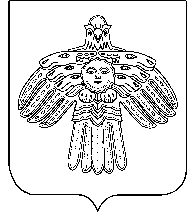  «Грива»сикт овмöдчöминсаадминистрация «Грива»сикт овмöдчöминсаадминистрацияПостановлениеШуőмот29 июля2021 г.                                          №                                           № 03/07Зырянов А. В.-глава муниципального образования сельского поселения "Грива" (руководитель рабочей группы);Королева Л. А.-специалист администрации муниципального образования сельского поселения "Грива" (заместитель руководителя рабочей группы);Ушакова И. А.-депутат Совета муниципального образования сельского поселения "Грива"  (секретарь рабочей группы);Члены рабочей группы:Члены рабочей группы:Члены рабочей группы:Игошина Л. С.- заместитель председателя Совета муниципального образования сельского поселения "Грива" (по согласованию);Ушаков Р. В.-депутат Совета муниципального образования сельского поселения "Грива" (по согласованию);Пахтеев А. В.-